Composition d’une rocheExp 2.1SciencesPrésenté à:Daniel Blais Par :Ludovic LachanceESVMSI 2Date : 1 novembre 2018Observation: Si on a une roche et une loupe on va parler de composition de rocheInterrogation: Lequel de ces minéraux est de la biotite?Hypothèse: Je suppose que c’est le #27Manipulation: On prend en photo la roche.Matériel: Loupe et roche.Résultats:Analyse : D’après nos notes de cours, le granite est composé de feldpath, de biotite et de quartz.Alors d’après mes résultats la biotite serais l’inconnue #33.Raison, car ce n’est pas #4 (graphite)Raison, car ce n’est pas # 14 (magnétite)Conclusion: Mon hypothèse est fausse.Composition d’une roche.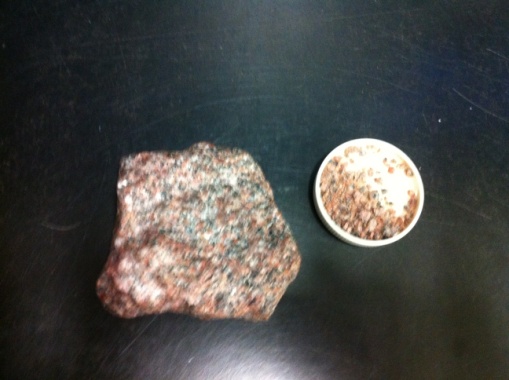 